ИНФОРМАЦИОННЫЙ БЮЛЛЕТЕНЬМУНИЦИПАЛЬНОГО ОБРАЗОВАНИЯ«МАЛОЗЕМЕЛЬСКИЙ СЕЛЬСОВЕТ»№ 2630.06.2020 г.Учредители:Администрация МО «Малоземельский сельсовет»Совет депутатов МО «Малоземельский сельсовет»Раздел. 	РЕШЕНИЯ СОВЕТА ДЕПУТАТОВРАЗДЕЛ. ПОСТАНОВЛЕНИЯ, РАСПОРЯЖЕНИЯ ГЛАВЫПОЛОЖЕНИЕ"О ПОРЯДКЕ И УСЛОВИЯХ ПРЕДОСТАВЛЕНИЯ В АРЕНДУ МУНИЦИПАЛЬНОГОИМУЩЕСТВА, ВКЛЮЧЕННОГО В ПЕРЕЧЕНЬ МУНИЦИПАЛЬНОГО ИМУЩЕСТВА,ПРЕДНАЗНАЧЕННОГО ДЛЯ ПЕРЕДАЧИ ВО ВЛАДЕНИЕ И (ИЛИ) ВПОЛЬЗОВАНИЕ СУБЪЕКТАМ МАЛОГО И СРЕДНЕГО ПРЕДПРИНИМАТЕЛЬСТВАИ ОРГАНИЗАЦИЯМ, ОБРАЗУЮЩИМ ИНФРАСТРУКТУРУ ПОДДЕРЖКИСУБЪЕКТОВ МАЛОГО И СРЕДНЕГО ПРЕДПРИНИМАТЕЛЬСТВА"I. Общие положения1. Настоящее Положение разработано в соответствии с Федеральным законом от 24.07.2007 N 209-ФЗ "О развитии малого и среднего предпринимательства в Российской Федерации", Федеральным законом от 26.07.2006 N 135-ФЗ "О защите конкуренции" и определяет порядок и условия предоставления в аренду муниципального имущества, включенного в перечень муниципального имущества, предназначенного для передачи во владение и (или) в пользование субъектам малого и среднего предпринимательства и организациям, образующим инфраструктуру поддержки субъектов малого и среднего предпринимательства (далее - перечень).2. Арендодателем муниципального имущества, включенного в перечень (далее - имущество), является Администрация МО " Малоземельский сельсовет» НАО (далее - Администрация).3. Имущество предоставляется в аренду с соблюдением требований, установленных Федеральным законом от 26.07.2006 N 135-ФЗ "О защите конкуренции".4. Заключение договора аренды имущества осуществляется:4.1. По результатам торгов (конкурса, аукциона) на право заключения договора аренды с субъектом малого и среднего предпринимательства и организацией, образующей инфраструктуру поддержки субъектов малого и среднего предпринимательства, в порядке, установленном федеральным законодательством.4.2. Без проведения торгов с субъектом малого и среднего предпринимательства в виде муниципальной преференции с предварительного получения согласия антимонопольного органа в порядке, установленном главой 5 Федерального закона от 26.07.2006 N 135-ФЗ "О защите конкуренции".5. Решение о предоставлении субъектам малого и среднего предпринимательства и организациям, образующим инфраструктуру поддержки субъектов малого и среднего предпринимательства, имущества принимается Администрацией на основании заключения о возможности предоставления имущества в аренду, подготовленного комиссией по определению условий сдачи в аренду имущества (далее - Комиссия), создаваемой Администрацией. II. Условия и порядок рассмотрения заявленияо предоставлении в аренду имущества6. Заявление о предоставлении в аренду имущества целевым назначением определенному лицу (далее - заявление) направляется в Администрацию с указанием предполагаемого срока аренды и может быть принято к рассмотрению при соблюдении следующих условий:юридическое либо физическое лицо (далее - заявитель), подавшее заявление, в соответствии с действующим законодательством относится к субъектам малого и среднего предпринимательства либо к организациям, образующим инфраструктуру поддержки субъектов малого и среднего предпринимательства;имущество, указанное в заявлении, включено в перечень;имущество свободно от прав третьих лиц.7. При несоблюдении одного из условий, предусмотренных пунктом 6 настоящего раздела, Администрацией направляется заявителю мотивированный письменный отказ в рассмотрении заявления.III. Условия предоставления и использования имущества8. Имущество предоставляется в аренду в соответствии с его целевым назначением на срок не менее пяти лет. Срок действия договора может быть уменьшен на основании поданного до заключения такого договора заявления лица, приобретающего права аренды.Если имущество может быть использовано по различному целевому назначению, то при предоставлении его в аренду указывается целевое назначение, указанное в заявлении субъекта малого и среднего предпринимательства либо организации, образующей инфраструктуру поддержки субъектов малого и среднего предпринимательства.9. Субъектам малого и среднего предпринимательства, которые имеют право на предоставление им имущества в аренду в соответствии с настоящим Положением и которые осуществляют социально значимые виды деятельности на территории муниципального образования "Малоземельский сельсовет» Ненецкого автономного округа, установленные постановлением Администрации, арендная плата составляет:в первый год аренды - 40 процентов от рыночной стоимости арендной платы, установленной при заключении договора аренды;во второй год - 60 процентов от рыночной стоимости арендной платы, установленной при заключении договора аренды;в третий год - 80 процентов от рыночной арендной платы, установленной при заключении договора аренды;в четвертый и пятый годы - 100 процентов от рыночной арендной платы, установленной при заключении договора аренды.10. Целевое использование субъектом малого и среднего предпринимательства и организацией, образующей инфраструктуру поддержки субъектов малого и среднего предпринимательства, арендуемого имущества является существенным условием договора аренды, и в случае его нарушения Администрация имеет право расторгнуть договор аренды.IV. Порядок предоставления имущества в арендуна торгах субъектам малого и среднего предпринимательстваи организациям, образующим инфраструктуру поддержкисубъектов малого и среднего предпринимательства11. Право заключить договор аренды имущества на торгах в случае, указанном в подпункте 4.1 настоящего Положения, имеют субъекты малого и среднего предпринимательства и организации, образующие инфраструктуру поддержки субъектов малого и среднего предпринимательства.12. Основанием для предоставления имущества в аренду на торгах является решение Администрации о проведении торгов имущества:- включенного в перечень и не востребованного в течение трех месяцев со дня его официального опубликования;- в отношении которого принято решение об отказе в предоставлении субъекту малого и среднего предпринимательства, арендующему данное имущество, без проведения торгов на новый срок;- в отношении которого принято решение об отказе в предоставлении субъекту малого и среднего предпринимательства без проведения торгов в виде муниципальной преференции;- в отношении которого в течение одного месяца со дня опубликования перечня (изменений в перечень) поступило два и более заявления о предоставлении в виде муниципальной преференции.13. При предоставлении имущества в аренду на торгах (конкурсах, аукционах) Администрация осуществляет полномочия организатора торгов (конкурсов, аукционов) на право заключения договоров аренды в установленном законодательством порядке.14. Начальная цена торгов определяется по результатам оценки, проведенной в соответствии с законодательством об оценочной деятельности.V. Порядок предоставления имущества в арендув порядке оказания субъектам малого и среднегопредпринимательства муниципальной преференции15. Право заключить договор аренды имущества без проведения торгов имеют субъекты малого и среднего предпринимательства в случае, указанном в подпункте 4.2 настоящего Положения.16. Субъект малого и среднего предпринимательства, заинтересованный в предоставлении имущества в аренду в порядке оказания муниципальной преференции, предоставляет в Администрацию заявление о предоставлении имущества в аренду в порядке оказания муниципальной преференции, в котором указывается наименование имущества, целевое назначение и срок, на который предоставляется имущество.К заявлению прилагаются документы, предусмотренные пунктами 2 - 6 части 1 статьи 20 Федерального закона "О защите конкуренции".17. Заявление с прилагаемыми документами регистрируется в день поступления, на заявлении проставляется отметка о дате поступления заявления.18. В целях принятия решения о предоставлении субъекту малого и среднего предпринимательства имущества в аренду без проведения торгов в порядке оказания муниципальной преференции Комиссия в двухнедельный срок со дня предоставления полного пакета документов рассматривает поступившее от заинтересованного субъекта малого и среднего предпринимательства заявление и предоставленные документы, дает заключение о возможности предоставления имущества в аренду и передает его Администрации.19. В случае дачи Комиссией заключения о возможности предоставления имущества в аренду в виде муниципальной преференции Администрация в семидневный срок со дня получения документов, предоставленных Комиссией, готовит заявление о даче согласия на предоставление муниципальной преференции в форме предоставления имущества, проект постановления Администрации, предусматривающий предоставление муниципальной преференции, с указанием цели предоставления муниципальной преференции и ее размера, после чего направляет заявление с прилагаемыми документами, указанными в части 1 статьи 20 Федерального закона "О защите конкуренции", в антимонопольный орган для получения согласия.20. В случае удовлетворения заявления антимонопольным органом Администрация в семидневный срок со дня получения решения антимонопольного органа оформляет решение о предоставлении имущества в аренду в порядке предоставления муниципальной преференции, после чего обеспечивает в установленные федеральным законодательством порядке и сроки проведение оценки рыночной стоимости объекта оценки (размера арендной платы).21. В семидневный срок со дня получения отчета оценщика Администрация готовит и направляет субъекту малого и среднего предпринимательства проект договора аренды для подписания.22. В случае дачи Комиссией заключения о невозможности предоставления имущества по основаниям, перечисленным в пункте 23 настоящего Положения, в виде муниципальной преференции Администрация в семидневный срок со дня дачи указанного заключения принимает решение об отказе в предоставлении имущества с указанием причин отказа.23. Решение об отказе в предоставлении имущества в аренду в виде муниципальной преференции принимается по следующим основаниям:- субъектом малого и среднего предпринимательства не предоставлены документы, предусмотренные пунктом 16 настоящего Положения;- на день подачи субъектом малого и среднего предпринимательства заявления уже рассмотрено ранее поступившее заявление другого субъекта малого и среднего предпринимательства и по нему принято решение о предоставлении имущества.24. В случае, если в ходе рассмотрения заявления о даче согласия на предоставление муниципальной преференции антимонопольный орган откажет в предоставлении муниципальной преференции, Администрация на основании решения антимонопольного органа в семидневный срок со дня получения решения антимонопольного органа принимает решение об отказе в предоставлении имущества в аренду в виде муниципальной преференции.25. В семидневный срок со дня принятия решения об отказе в предоставлении имущества в аренду в виде муниципальной преференции Администрация направляет заинтересованному субъекту малого и среднего предпринимательства по адресу, указанному в заявлении, письменное извещение о принятом решении.VI. Порядок предоставления имущества в арендусубъектам малого и среднего предпринимательствапри заключении договоров аренды имущества на новый срок26. По истечении срока действия договора аренды имущества, которое было предоставлено в аренду в виде муниципальной преференции, заключение с субъектом малого и среднего предпринимательства договора аренды на новый срок осуществляется в соответствии с частью 9 статьи 17.1 Федерального закона от 26.07.2006 N 135-ФЗ "О защите конкуренции".27. Субъект малого и среднего предпринимательства, заинтересованный в заключении договора аренды имущества на новый срок, предоставляет в Администрацию заявление с указанием срока предоставления имущества в аренду.28. Заявление регистрируется в день поступления, на заявлении проставляется отметка о дате поступления заявления.29. В целях принятия решения о предоставлении субъекту малого и среднего предпринимательства имущества в аренду без проведения торгов на новый срок Комиссия в двухнедельный срок со дня предоставления полного пакета документов рассматривает поступившее заявление и предоставленные документы, дает заключение о возможности предоставления имущества в аренду и сроке предоставления имущества и передает его Администрации.30. Администрация в семидневный срок со дня получения документов, предоставленных Комиссией, оформляет постановление о предоставлении имущества в аренду на новый срок, указанный в заключении Комиссии, готовит и направляет субъекту малого и среднего предпринимательства проект договора аренды для подписания либо постановление об отказе в предоставлении имущества в аренду с указанием причин отказа.31. Решение об отказе в предоставлении имущества в аренду на новый срок принимается в случаях, предусмотренных частью 10 статьи 17.1 Федерального закона от 26.07.2006 N 135-ФЗ "О защите конкуренции".32. Администрация в семидневный срок со дня принятия решения об отказе в предоставлении имущества направляет заинтересованному субъекту малого и среднего предпринимательства по адресу, указанному в заявлении, письменное извещение о принятом решении.Приложение N 1к Положению "О порядке и условиях предоставленияв аренду муниципального имущества, включенного вперечень муниципального имущества, предназначенногодля передачи во владение и (или) в пользованиесубъектам малого и среднего предпринимательстваи организациям, образующим инфраструктуру поддержкисубъектов малого и среднего предпринимательства"                               Главе МО "Малоземельский сельсовет» НАО                               от _________________________________________                                  (наименование субъекта малого и среднего                                             предпринимательства)                               ____________________________________________                               ____________________________________________                                  (адрес места нахождения, регистрации)Заявлениео заключении договора аренды    Прошу заключить договор аренды следующего имущества _____________________________________________________________________________________________,расположенного(ых) по адресу: ______________________________________________________________________________________________________________ в порядкепредоставления муниципальной преференции на срок _________________________.    Целевое назначение имущества ____________________________________________________________________________________________________________________.    Информацию о принятом решении прошу направить по адресу: ________________________________________________________________________________________.    Приложение: ___________________________________________________________________________________________________________________________________________________________________________________________________________________________________________________________________________________________.                           (перечень документов)    Даю  согласие  Администрации  МО "Малоземельский сельсовет» НАО наобработку  своих персональных данных, указанных в заявлении и приложенных кнему документах, в соответствии с законодательством Российской Федерации.Дата "___" ______________ ____ г. _______________/___________________                                      Подпись     Расшифровка подписи    Заявление зарегистрировано: "___" _____________ _____ г.               _____________________________________________               (подпись специалиста отдела делопроизводства)Приложение N 2к Положению "О порядке и условиях предоставленияв аренду муниципального имущества, включенного вперечень муниципального имущества, предназначенногодля передачи во владение и (или) в пользованиесубъектам малого и среднего предпринимательстваи организациям, образующим инфраструктуру поддержкисубъектов малого и среднего предпринимательства"                               Главе МО "Малоземельский сельсовет» НАО                               от _________________________________________                                  (наименование субъекта малого и среднего                                             предпринимательства)                               ____________________________________________                               ____________________________________________                                   (адрес места нахождения, регистрации)Заявлениео продлении договора аренды    Прошу продлить срок договора аренды от ___.___.______ N _______________следующего имущества:___________________________________________________________________________расположенного(ых) по адресу: ________________________________________________________________________________________________ до ___.___.___________.    Информацию о принятом решении прошу направить по адресу: ________________________________________________________________________________________.    Приложение: ___________________________________________________________________________________________________________________________________________________________________________________________________________________________________________________________________________________________.                           (перечень документов)    Даю  согласие  Администрации  МО "Малоземельский сельсовет» НАО наобработку  своих персональных данных, указанных в заявлении и приложенных кнему документах, в соответствии с законодательством Российской Федерации.Дата "___" ______________ _____ г. _______________/____________________                                       Подпись      Расшифровка подписи         Заявление зарегистрировано: "___" _____________ _____ г.               _____________________________________________               (подпись специалиста отдела делопроизводства)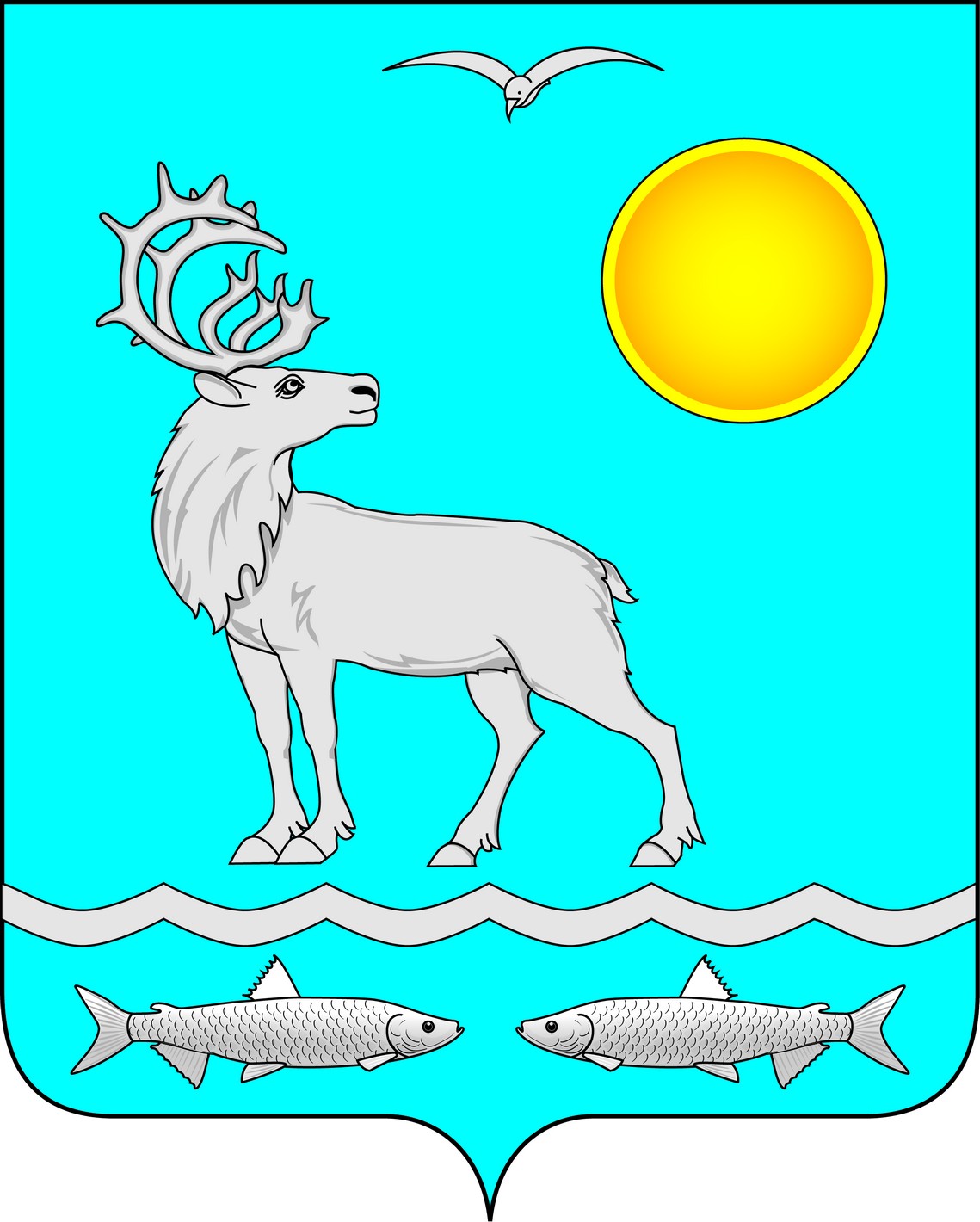 Администрациямуниципального образования «Малоземельский сельсовет»Ненецкого автономного округаПОСТАНОВЛЕНИЕот 30 июня 2020 года № 39  п. Нельмин-Нос Ненецкого автономного округаВ соответствии с Федеральным законом от 21.12.1994 № 68-ФЗ «О защите населения и территорий от чрезвычайных ситуаций природного и техногенного характера», постановлением Правительства РФ от 10.11.1996 № 1340 «О порядке создания и использования резервов материальных ресурсов для ликвидации чрезвычайных ситуаций природного и техногенного характера», Администрация муниципального образования «Малоземельский сельсовет» Ненецкого автономного округа постановляет:Утвердить номенклатуру и объем резерва материальных ресурсов для ликвидации чрезвычайных ситуаций на территории МО «Малоземельский сельсовет» НАО (прилагается).Постановление №2 от 09 января 2013 года «Об утверждении номенклатуры и объема резерва материальных ресурсов для ликвидации чрезвычайных ситуаций на территории муниципального образования «Малоземельский сельсовет» НАО признать утратившем силу.Настоящее постановление вступает в силу с момента его принятия, подлежит официальному опубликованию и размещению на сайте муниципального образования «Малоземельский сельсовет» Ненецкого автономного округа.Глава МО«Малоземельский сельсовет»	 НАО					М.С. ТалеевУТВЕРЖДЕНОпостановлением Администрации МО «Малоземельский сельсовет» НАОот 30.06.2020   № 39НОМЕНКЛАТУРА И ОБЪЕМ РЕЗЕРВА МАТЕРИАЛЬНЫХ РЕСУРСОВ ДЛЯ ЛИКВИДАЦИИ ЧРЕЗВЫЧАЙНЫХ СИТУАЦИЙ НА ТЕРРИТОРИИ МО «МАЛОЗЕМЕЛЬСКИЙ СЕЛЬСОВЕТ» НАО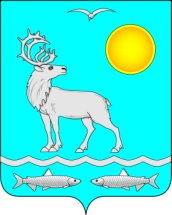 Администрация муниципального образования«Малоземельский сельсовет» Ненецкого автономного округаПОСТАНОВЛЕНИЕот 30 июня 2020 года  № 39-пп. Нельмин-Нос Ненецкого автономного округаО присвоении,  МКП «Жилищно-коммунальное хозяйство»МО Малоземельский сельсовета статуса»,  специализированной службы по вопросам похоронного дела на территории муниципальногообразования «Малоземельский сельсовет» Ненецкого автономного округаВ соответствии с Федеральным Законам от 06.10.2003 №131-ФЗ «Об общих принципах организации местного самоуправления в Российской Федерации», Федеральным законом от 12.01.1996 №8-ФЗ «О погребении и похоронном деле», протоколом № 2, рассмотрения заявок на участие в открытом конкурсе по выбору специализированной службы по вопросам похоронного дела на территории муниципального образования «Малоземельский сельсовет» Ненецкого автономного округа от 25 июня 2020 года, Администрация МО «Малоземельский сельсовет» НАО постановляет:1.По результатам открытого конкурса по выбору специализированной службы по вопросам похоронного дела на территории муниципального образования «Малоземельский сельсовет» Ненецкого автономного округа присвоить, МКП «Жилищно-коммунальное хозяйство» МО Малоземельский сельсовета, статус специализированной службы по вопросам похоронного дела на территории муниципального образования «Малоземельский сельсовет» Ненецкого автономного округа. 2. Настоящее Постановление вступает в силу после его официального опубликования (обнародования).Глава МО «Малоземельский сельсовет» НАО                                      М.С. ТалеевРАЗДЕЛ. ОФИЦИАЛЬНЫЕ СООБЩЕНИЯ. ИНФОРМАЦИЯИнформационный бюллетень № 26, 2020Издатель: Администрация МО «Малоземельский сельсовет» НАО и Совет депутатов МО «Малоземельский сельсовет» НАОПоселок Нельмин-Нос, редактор Митькин А.Г. Тираж 20 экз. БесплатноОтпечатан на принтере Администрации МО «Малоземельский сельсовет» НАО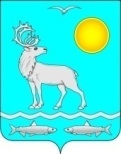 Администрация муниципального образования«Малоземельский сельсовет» Ненецкого автономного округаПОСТАНОВЛЕНИЕот 30 июня 2020 года № 38  п. Нельмин-Нос Ненецкого автономного округаОб утверждении Положения «О порядке и условиях предоставления в аренду муниципального имущества, включенного в перечень муниципального имущества, предназначенного для передачи во владение и (или) в пользование субъектам малого и среднего предпринимательства и организациям, образующим инфраструктуру поддержки субъектов малого и среднего предпринимательства»          В соответствии с Федеральным законом от 24.07.2007 N 209-ФЗ "О развитии малого и среднего предпринимательства в Российской Федерации", Федеральным законом от 26.07.2006 N 135-ФЗ "О защите конкуренции",  руководствуясь положением  «Об управлении муниципальным имуществом  муниципального образования «Малоземельский сельсовет» Ненецкого автономного округа», утвержденным решением Совета депутатов МО «Малоземельский сельсовет» НАО от 04.02.2009 года №6 Администрация МО «Малоземельский сельсовет» НАО постановляет:1. Утвердить Положение "О порядке и условиях предоставления в аренду муниципального имущества, включенного в Перечень муниципального имущества, предназначенного для передачи во владение и (или) в пользование субъектам малого и среднего предпринимательства и организациям, образующим инфраструктуру поддержки субъектов малого и среднего предпринимательства" (Приложение).2.  Настоящее Постановление вступает в силу после его официального опубликования (обнародования) и подлежит размещению на официальном сайте муниципального образования «Малоземельский сельсовет» Ненецкого автономного округа. Глава МО  «Малоземельский сельсовет» НАО                                     М.С. Талеев              УтвержденПостановлением Администрации МО «Малоземельский сельсовет» НАО         от 30.06.2020  №  38Об утверждении номенклатуры и объема резерва материальных ресурсов для ликвидации чрезвычайных ситуаций на территории муниципального образования «Малоземельский сельсовет» НАО № п/пНаименование материальных ресурсовНаименование материальных ресурсовЕдиница  
измеренияНорма потребления на 1 чел./сут.Норма потребления на 1 чел./сут.Количество1223445I. Продовольствие (из расчета - 50 человек,с нарушенными условиями жизнедеятельности, на 3 суток)I. Продовольствие (из расчета - 50 человек,с нарушенными условиями жизнедеятельности, на 3 суток)I. Продовольствие (из расчета - 50 человек,с нарушенными условиями жизнедеятельности, на 3 суток)I. Продовольствие (из расчета - 50 человек,с нарушенными условиями жизнедеятельности, на 3 суток)I. Продовольствие (из расчета - 50 человек,с нарушенными условиями жизнедеятельности, на 3 суток)I. Продовольствие (из расчета - 50 человек,с нарушенными условиями жизнедеятельности, на 3 суток)I. Продовольствие (из расчета - 50 человек,с нарушенными условиями жизнедеятельности, на 3 суток)1.Хлеб и хлебобулочные изделияХлеб и хлебобулочные изделиякг0,470,4770,52.Мука разнаяМука разнаякг0,150,1522,53.Крупа и макаронные изделия                Крупа и макаронные изделия                кг0,050,057,54.Мясо и мясопродукты         Мясо и мясопродукты         кг0,250,2537,55.Жиры (маргарин)             Жиры (маргарин)             кг0,0270,0274,056.Масло животноеМасло животноекг0,030,034,57.Консервы мясные             Консервы мясные             кг0,250,2537,58.Молоко и молочные продукты  Молоко и молочные продукты  кг0,270,2740,59.Картофель, овощи и фрукты   Картофель, овощи и фрукты   кг0,5550,55583,410.Консервы молочные           Консервы молочные           кг0,030,034,611.Сахар                       Сахар                       кг0,0940,09414,212.Рыбопродукты                Рыбопродукты                кг0,0750,07511,413.Консервы рыбные             Консервы рыбные             кг0,0360,0365,414.Соль                        Соль                        кг0,020,02315.Чай                         Чай                         кг0,0030,0030,516.Масло растительноеМасло растительноекг0,0260,0264II. Детское питаниеII. Детское питаниеII. Детское питаниеII. Детское питаниеII. Детское питаниеII. Детское питаниеII. Детское питание1.Сухие молочные смеси                   кгкг0,1250,12542.Консервы мясные для детского
питания                     кгкг0,10,133.Пюре фруктовые и овощные    кгкг0,250,2584.Соки  фруктовые для детского
питания                     кгкг0,250,258III. Вещевое имущество и товары первой необходимостиIII. Вещевое имущество и товары первой необходимостиIII. Вещевое имущество и товары первой необходимостиIII. Вещевое имущество и товары первой необходимостиIII. Вещевое имущество и товары первой необходимостиIII. Вещевое имущество и товары первой необходимостиIII. Вещевое имущество и товары первой необходимости1.Боевая одежда пожарного (БОП)комплекткомплект10102.Краги специальные (брезентовые)парпар10103.Сапоги специальные термостойкиепарпар10104.Шлем-каска пожарногошт.шт.10105.Пояс пожарногошт.шт.10106.Мешкишт.шт.10107.Термосы для горячей пищи переносныешт.шт.228.Канистры для воды переносныешт.шт.229.Канистры переносные для ГСМшт.шт.2210.Палатки (каркасного типа и т.п.)местмест101012.Кровати раскладные (мешки спальные)шт.шт.5513.Постельные принадлежности (матрацы, одеяла, подушки, простыни, наволочки, полотенца) или спальные мешкикомплекткомплект101014.Посуда одноразовая (набор)комплекткомплект505015.Ведрошт.шт.2216.Чайник металлическийшт.шт.2217.Мыло хозяйственноекгкг2218.Моющие средствакгкг2219.Спичкикор.кор.5050IV. Иное имущество, оборудование и инструментыIV. Иное имущество, оборудование и инструментыIV. Иное имущество, оборудование и инструментыIV. Иное имущество, оборудование и инструментыIV. Иное имущество, оборудование и инструментыIV. Иное имущество, оборудование и инструментыIV. Иное имущество, оборудование и инструменты1.Печи длительного горения комплекткомплект112.Переносные электростанции осветительные мощностью 2-6 кВт в укладке  (световая башня)                                   комплекткомплект113.Лента сигнальнаям.м.5005004.Мотопомпа в комплекте с ПТВшт.шт.334.комплект ПТВ на одну мотопомпу:4.всасывающий рукав с полугайкамишт.шт.224.сетка заборнаяшт.шт.114.рукав напорный д. . с ГР-50шт.шт.15154.разветвление РТ-70шт.шт.114.головки переходные ГП-50*70шт.шт.224.ствол РСК-50шт.шт.334.ствол для тушения торфяных пожаровшт.шт.114.ключ для соединения арматуры К-80шт.шт.225.Фонарь аккумуляторный (типа ФОС-3)шт.шт.336.Лопата (штыковые, совковые)шт.шт.20207.Топоршт.шт.228.Бензиновый триммершт.шт.229.Бензогенераторшт.шт.1110.Бензопилашт.шт.1111.Запчасти для ремонта бензо-электро инструмента12.Запчасти для ремонта мотопомпV. Медицинское имущество и медикаментыV. Медицинское имущество и медикаментыV. Медицинское имущество и медикаментыV. Медицинское имущество и медикаментыV. Медицинское имущество и медикаментыV. Медицинское имущество и медикаментыV. Медицинское имущество и медикаменты1.Носилки санитарные          шт.шт.112.Медицинская аптечка индивидуальнаяшт.шт.553.Медицинские маскиVI. Средства связи и оповещенияVI. Средства связи и оповещенияVI. Средства связи и оповещенияVI. Средства связи и оповещенияVI. Средства связи и оповещенияVI. Средства связи и оповещенияVI. Средства связи и оповещения1.Электромегафоншт.шт.112.Прибор спутниковой навигации шт.шт.223.Телефон спутниковой связи с абонентской платойшт.шт.22VII. Средства индивидуальной, радиационной и химической защитыVII. Средства индивидуальной, радиационной и химической защитыVII. Средства индивидуальной, радиационной и химической защитыVII. Средства индивидуальной, радиационной и химической защитыVII. Средства индивидуальной, радиационной и химической защитыVII. Средства индивидуальной, радиационной и химической защитыVII. Средства индивидуальной, радиационной и химической защиты1.Противогаз фильтрующий ГП-7 ВМт (самоспасатель)шт.шт.10102.Респиратор Р-2шт.шт.10103.Дозиметркомплекткомплект224.Нестерильные повседневные защитные маски на лицо5.Дезинфицирующие средства для рук6.Дезинфицирующие средства для помещенийVII. Горюче-смазочные материалыVII. Горюче-смазочные материалыVII. Горюче-смазочные материалыVII. Горюче-смазочные материалыVII. Горюче-смазочные материалыVII. Горюче-смазочные материалыVII. Горюче-смазочные материалы1.Бензин – АИ-92литрлитр2002002.Дизельное топливо (зимнее)литрлитр50503.Масло моторное для 4-х тактных двигателейлитрлитр10104.Масло моторное для 2-х тактных двигателейлитрлитр555.Тосоллитрлитр2020VIII. Строительные материалыVIII. Строительные материалыVIII. Строительные материалыVIII. Строительные материалыVIII. Строительные материалыVIII. Строительные материалыVIII. Строительные материалы1Доска обрезнаям. кубм. куб112Брус 150*150м. куб.м. куб.113Гвоздикг.кг.10104Шифер (профлист кровельный)листлист20205Рубероидрулонрулон33